Nyköpings Kammarmusikdagar, 26 – 28 Juni 2015, Stjärnholms slottFredag, 26 Juni 2015, kl 19.00 KyrkobrödernaBach på Svenska: Gunnar Idenstam, tramporgel och Lisa Rydberg, Violin.Lisa Rydberg och Gunnar Idenstam utgör en lysande duo på fiol och tramporgel: Folkmusik och klassisk musik när det är som bäst. Deras båda skivor ”Bach på Svenska” har redan blivit klassiska: ”Denna musik påminner om vad folkmusik alltid berättar: Det finns ingen kultur som inte rör sig över gränser.”Gunnar Idenstam är frilansande organist med hela världen som arbetsfält. Lisa Rydberg har samarbetat med artister som Sofia Karlsson, Thomas Di Leva och Ulf Lundell och kan höras på många skivor i olika genrer.Lördag 27 juni kl 15.00 – LantkyrkanBarockt: Höör Barock (barockensemble)Blockflöjtvirtuosen Dan Laurin leder denna barockensemble där makan Anna Paradiso spelar cembalo. Höör Barock omfattar enkelbesatta stråkar, luta, cembalo, två blockflöjter och två oboer, alla på tidstrogna instrument.I ensemblen ingår förutom Dan och Anna Hannah Tibell och Kanerva Juutilainen, barockviolin, Rastko Roknic, barockviola, Hanna Loftsdottir, barockcello, Joakim Peterson, violone, Per Bengtsson och Guido Campana, barockoboe samt Emilie Roos, blockflöjt.På programmet står även Telemanns Vattenmusik ”Hamburger Ebbe und Fluth” , ett underbart programmusikaliskt verk med  blockflöjter, barockoboer, barockstråkar, barockfagott, luta och cembalo. Konserten bjuder också på sonat i c-moll av ”Den swenska musikens fader” J. H. Roman och, sist men inte minst, Bachs fjärde Brandenburgkonsert (Bachs egen variant för cembalo, blockflöjter och orkester BWV 1057) med sprakande cembalosolon spelade av Anna Paradiso Laurin.Lördag 27 juni kl 19.00 – KyrkobrödernaTrio: Staffan Larsson, violin,  Sören Hermansson, valthorn och Love Derwinger, piano.Staffan Larsson är dirigent och konsertmästare och spelade tidigare i Västerås Sinfonietta. Som operadirigent har han varit knuten till NorrlandsOperan och Drottningsholmteatern och han har även dirigerat vid operan i Vadstena. Staffan Larsson gjorde sin debut med Kungliga Filharmonikerna 2002 och har sedan dess återkommit vid ett flertal tillfällen.Sören Hermansson firar i år 41 år som professionell hornist. Första jobbet var symfoniorkestern Norrköping där han startade 1974. Jobben har även inkluderat Göteborgs symfoniker, professor i USA och numera frilansare som solist och kammarmusiker.I sommar spelar Staffan Larsson och Sören Hermansson tillsamman med en av Sveriges mest namnkunniga pianister, Love Derwinger. Love är mycket mångsidig och spelar både kammarmusik och med orkestern äldre som nutida musik, samt dirigerar och på senare tid skriver böcker. Söndag 28 juni kl 15.00 – Livets Kapell Duo a piacere – att ha det roligt tillsammans: Joakim Svenheden, violin, Mats Bergström, gitarr.Joakim och Mats – båda välkända för Nyköpingspubliken – bjuder på ett musikaliskt fyrverkeri. Joakim Svenheden var mellan 1992 och 2000 förste konsertmästare i London Philharmonic Orchestra. Därefter har han haft samma position hos Kungliga Filharmonikerna. Han har varit solist med Kungliga Orkestern i Max Bruchs Violinkonsert och är även verksam som lektor vid Kungliga Musikhögskolan i Stockholm.Mats Bergström har konserterat i alla världens hörn och är känd genom många skivinspelningar och sina uppträdanden tillsammans med bl a Olle Persson och Anne Sofie von Otter. Redan 2004 spelade Mats och Joakim in en skiva med Titeln ”Duo piacere”, sedan dess har de roligt, så ofta de musicerar tillsammans.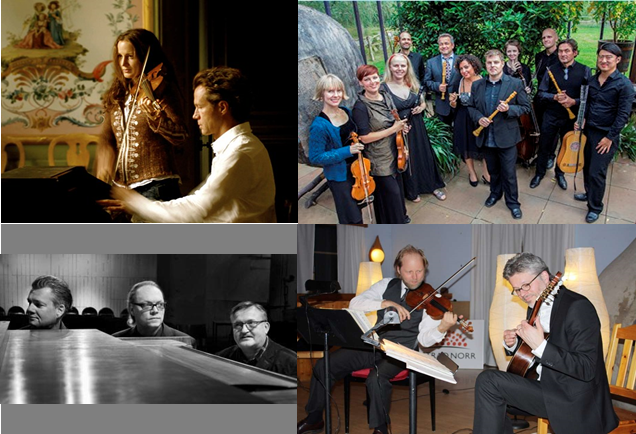 